Safe Working Load CertificationBildspec in conjunction with a testing lab, performed a variety of pull tests on their complete systems to ascertain the maximum failure load of their track and trolley systems when installed.Using a 200kN testing machine, we were able to load the systems up at 5mm/min to produce analytical graphs for our consulting engineers to calculate a SWL for our complete installed system.The engineers calculated the SWL using factors of safety and in conjunction with AS / NZS 1170.0 – 2002/ Amdt 2011 Structural Design Actions – Part: 0 General principles, and AS/ NZS 1170.1  – 2002/ Amdt 2011 Structural Design Actions – Part: 1, Permanent, Imposed and Other Actions.Bildspec completed this certification to make sure our systems are fit for purpose, and will perform correctly every day of the year in the real world.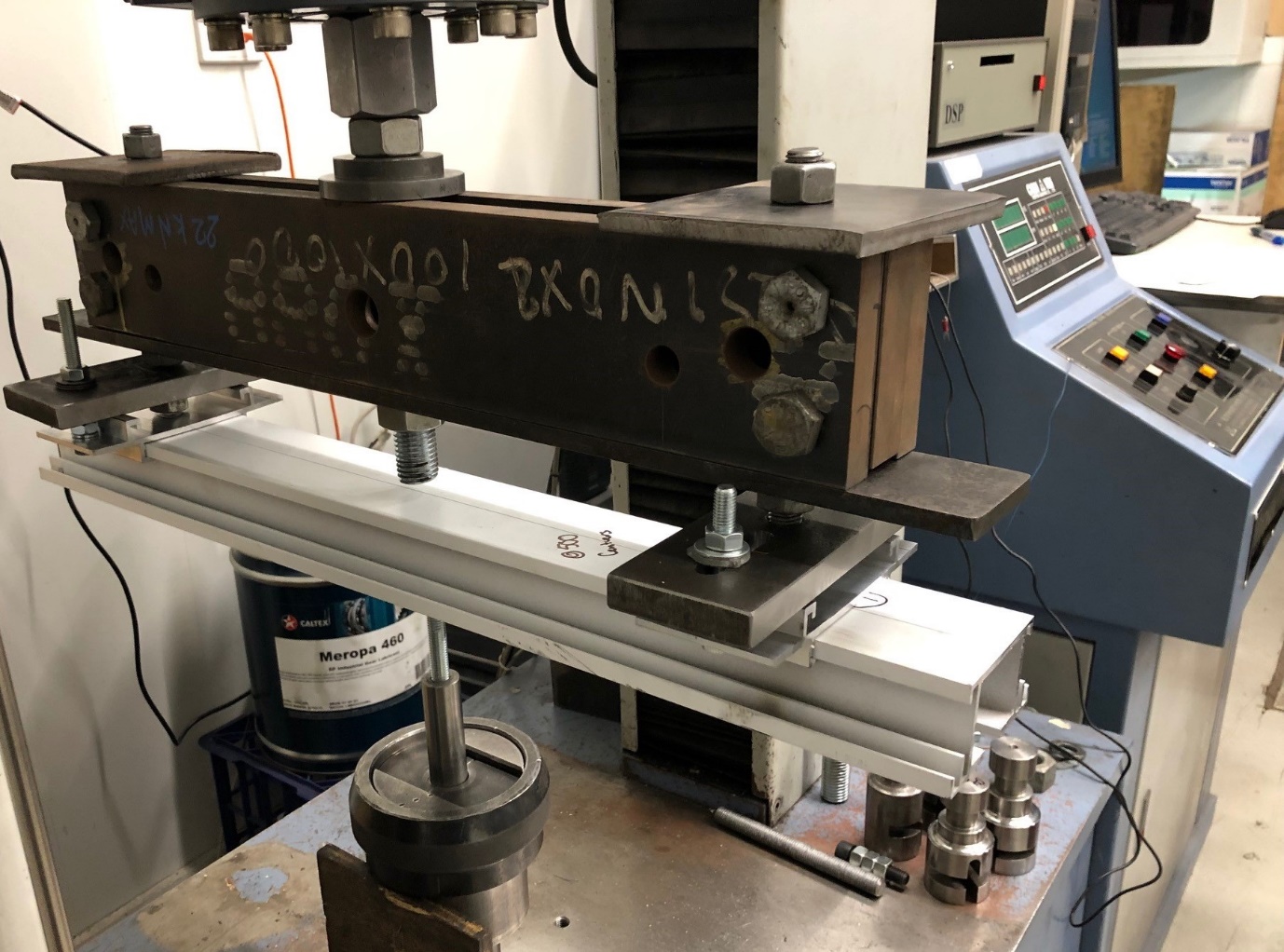 